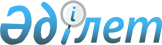 "Самұрық-Қазына" ұлттық әл-ауқат қоры" акционерлік қоғамының жарғысын бекіту туралы" Қазақстан Республикасы Үкіметінің 2012 жылғы 8 қарашадағы № 1418 қаулысына өзгерістер енгізу туралыҚазақстан Республикасы Үкіметінің 2015 жылғы 26 қарашадағы № 952 қаулысы

      Қазақстан Республикасының Үкіметі ҚАУЛЫ ЕТЕДІ:



      1. «Самұрық-Қазына» ұлттық әл-ауқат қоры» акционерлік қоғамының жарғысын бекіту туралы» Қазақстан Республикасы Үкіметінің 2012 жылғы 8 қарашадағы № 1418 қаулысына (Қазақстан Республикасының ПҮАЖ-ы, 

2012 ж., № 77-78, 1149-құжат) мынадай өзгерістер енгізілсін:



      көрсетілген қаулымен бекітілген «Самұрық-Қазына» ұлттық әл-ауқат қоры» акционерлік қоғамының жарғысында:



      3-тармақ мынадай редакцияда жазылсын:



      «3. Қордың (оның Басқармасының) орналасқан жері: Қазақстан Республикасы, 010000, Астана қаласы, Есіл ауданы, Д.Қонаев көшесі, 8, «Б» блогы.»;



      82-тармақта:



      7) тармақша мынадай редакцияда жазылсын:



      «7) өзі болмаған жағдайда өзінің міндеттерін орындауды тиісті бұйрық шығару жолымен Басқарма мүшелерінің біріне жүктейді;»;



      14) тармақша мынадай редакцияда жазылсын:



      «14) құзыреті шегінде бұйрықтар, оның ішінде Қордың құрылымдық бөлімшелері туралы ережелерді бекіту, жұмыс топтары мен комиссиялар құру туралы, Қор тобының ұйымдарымен өзара іс-қимыл мәселелері бойынша бұйрықтар шығарады;».



      2. Осы қаулы қол қойылған күнінен бастап қолданысқа енгізіледі.      Қазақстан Республикасының

      Премьер-Министрі                                    К.Мәсімов
					© 2012. Қазақстан Республикасы Әділет министрлігінің «Қазақстан Республикасының Заңнама және құқықтық ақпарат институты» ШЖҚ РМК
				